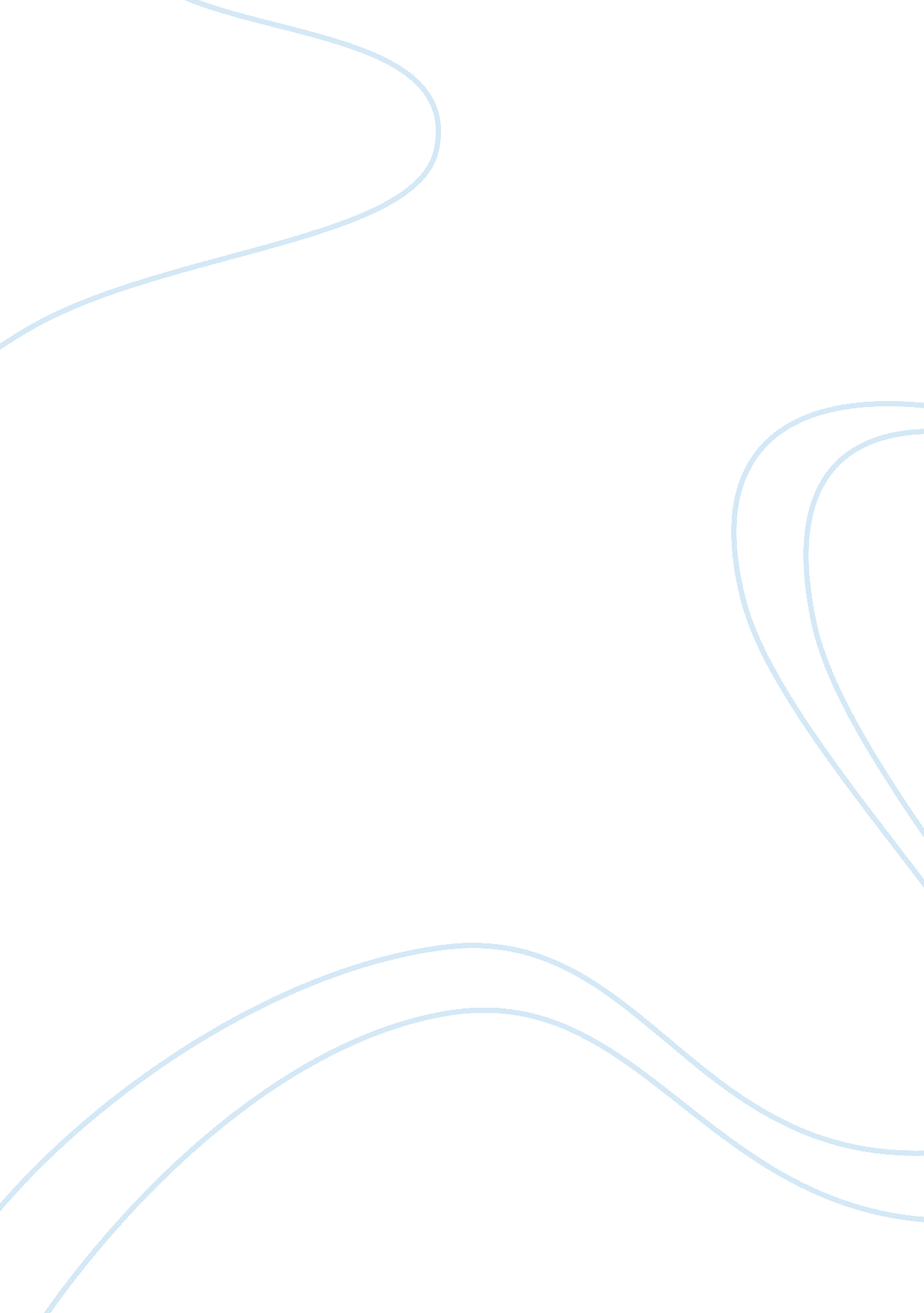 Imprisonment in this way for the gas english literature essayLiterature, British Literature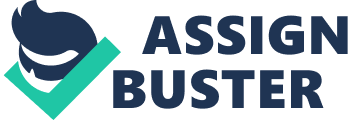 Imprisonment: it can take many signifiers, traditional imprisonment in a penitentiary, a non actual signifier of feeling imprisoned by being impoverished, and the actual signifier, a concentration cantonment. But the signifier that is rather misunderstood and undertaken is imprisonment in literature. Imprisonment in literature can germinate and stem out so many different ways. You could depict the life of a concentration cantonment victim, to a immature male child trapped by his parents in his place, or a immature adult male populating up in trees. This signifier of imprisonment is the most unostentatious signifier of seeing imprisonment, although many plants of literature show us how their characters are imprisoned. Its dry how a adult male sitting in a prison will read a fresh, or aggregation of short narratives, who might non be in the same state of affairs as him, but understand what is traveling on to him, that imprisoned supporter. Tadeusz Borowski and Italo Calvino have masterfully incorporated and portrayed the motive and subject of imprisonment into their plants This Way For The Gas, Ladies and Gentlemen and Baron In The Trees severally, along with enticing and elaborate enunciation, their plants make for great literature. This Way for the Gas, Ladies and Gentleman, is written by a PolishHolocaustsubsister Tadeusz Borowski, and is the rubric piece and first narrative of his aggregation of short narratives. Borowski was non one of the Jews, but a poet who suffered fromdepression. For this ground, the Nazis had sufficient ground to confine him at Auschwitz and Dachau because he was considered a political captive. Borowski 's positions toward his fellow captives and the Nazis were reasonably different than usually seen by concentration cantonment subsisters, chiefly because he was non Judaic. Harmonizing to Karen Bernarda, `` it was n't that Borowski 's viewed his captivity in any more positive footings than the Jews with who he was imprisoned with, but he does non look to be able to divide the captives and the Nazis into scoundrels and victims. '' In the narrative, This Way For The Gas, Ladies and Gentlemen, the storyteller Tadek, has become a member of a group called `` Canada '' , which was responsible for rummaging through the Jews single properties in hunt of any concealed hoarded wealths they can salvage. Tadek, nevertheless, does in fact know that most or all these people coming off the trains are traveling to be sent to the gas Chamberss, and yet decides non state them this. During this clip, nevertheless, Tadek feels profound indignity about his occupation, but he besides believes the Jews are the 1s responsible for their imprisonment in the concentration cantonments, and besides feels it was the heartsick Jews who have destined him to experience ashamed of himself. Borowski says, `` [ aˆ¦ ] I am ferocious, merely ferocious with these people-furious because I must be here because of them. I feel no commiseration. I am non regretful they 're traveling to the gas chamber. Curse them all! I could throw myself at them, crush them with my fists. ( Borowski 116 ) '' The unjust statement that Tadek is seeking to demo is that even the concentration cantonment captives who worked for the Nazis suffered every bit much as the Jews did, even though they were a*llowed to last. Bu*t they were besides forced to wo*rk for the Nazis which was, for Borowski, even more dehumanizing than being allowed to decease. Captive workers were forced to transport dead Jews to the crematory, every bit good as informant countless other sickening and ugly Acts of the Apostless. Not merely is Tadek imprisoned physically, he is imprisoned mentally every bit good. Just the sheer fact that person is running your life, and non allowing you do your ain determinations or picks, makes you experience as though you are an captive slave. If you were non mentally capable of taking this into consideration it was really improbable that you would hold survived in the Holocaust. It took a great trade of mental and physical strength to acquire through the imprisonment techniques of the Nazi government. Set in the peaceable vale of Ombrosa during the period of rational and societal agitation, Italo Calvino 's The Baron in the Trees relates the narrative of Cosimo Piovasco di Rondo , along with Cosimo 's brother Biagio, whom is the storyteller, provides the history and long standing tenseness of their household. Cosimo 's male parent, Baron Arminio, married the General of the War of Succession, Corradina. The Baron, who is `` half-mad with a malicious run '' , seems to mistreat his kids continuously ; and while Corradina is contending in the war on horseback it finally causes the kids to run rampantly, go brainsick, and finally non listen to their male parent. One twenty-four hours, when the Baron invites the Courts of France to tiffin at midday, Battista arrives with her new Gallic culinary art repast, snails. When Arminio forces Cosimo to eat the snails, it comes evident to Cosimo and the reader that he can no longer manage his male parent 's maltreatment and shouting. Fling from the tabular array and ramping out of the house, Cosimo uses his ability to mount up a unrecorded oak tree in the backyard. In contrast to This Way for the Gas, Ladies and Gentleman, Cosimo escaped the imprisonment and rough jokes of his male parent in order to populate a better life. However, Cosimo was come ining into another captive life style, one in the trees. Bing that Cosimo is imprisoned in the trees, he is deprived of the points, pleasances, and chances that lie merely beneath him on the land, This would take one to the idea that your pick will pin down you, whether it be an experiential pick or non. Your pick will take to a different way, a way that has an unpredictable hereafter. Possibly an captive life style is merely inevitable. Possibly with every determination you make you are come ining more and more into the imprisonment of your ain life. Unknowing what will go on in the hereafter, Cosimo jumps out of the trees and into the hot air balloon, he now becomes imprisoned within that hot air balloon for an unknown sum of clip. Harmonizing to Jessica Page Morrell, `` Whatever your themes-abandonment, loneliness, anarchy, justness, the dangers of seduction-the scene can heighten these constructs. '' In This Way for the Gas, Ladies and Gentleman, Tadeusz Borowski provides the grotesque, inhumane, scene of the Holocaust in order to supply a double penetration to the life of the Judaic and non-Jewish captives in the concentration cantonments. Borowski gives us a brief thought of how stray these cantonments were, and how he himself was isolated. Morrell states that `` geographics and conditions are used most frequently as devices for isolation, '' and being that these concentration cantonments were so far from any type of civilisation it is an first-class scene and topographic point for the short narratives. Right off Borowski starts his first short narrative with, `` All of us walk around naked. The delousing is eventually over, and our stripy suits are back from the armored combat vehicles of Cyclone B solution [ aˆ¦ ] the heat is intolerable. The cantonment has been sealed off tight ( Borowski 29 ) . '' This is a premier illustration of how scene enhanced the subject of imprisonment all while demoing the inhumane and unethical patterns used by the Nazis. The scene of Baron In The Trees is unvaried throughout the novel, but the chief scene would be in the trees. From the trees, Cosimo explained to his brother, he could see the Earth more visibly. Free from the dull modus operandi of an earthbound being, the Baron had antic escapades with plagiarists, adult females and undercover agents, and still had clip to read, and survey. Cosimo 's imprisonment, was non bad at all times, he got to bask some of the pleasance that people on the land have the award of making. The scene of Baron In The Trees non merely enhances the subject of the novel, but it besides develops a sense of topographic point that plays `` an synergistic facet of the fictional novel that saturates temper and intending all while doing the reader rely on ocular and centripetal mentions ( Morrell 171 ) . '' Harmonizing to the Merriam-Webster dictionary imprisonment agencies, to set in or as if in prison ; confine, and literature means inventive or originative authorship. When put together, the thoughts are implausible ; the writer takes the reader into a whole other universe. This Way For The Gas, Ladies and Gentelmen and Baron in The Trees, are two first-class plants of literature which portray the imprisonment of their several characters finely. Word Count: 1, 454 